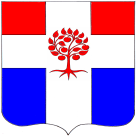 СОВЕТ ДЕПУТАТОВМУНИЦИПАЛЬНОГО ОБРАЗОВАНИЯПЛОДОВСКОЕ СЕЛЬСКОЕ ПОСЕЛЕНИЕмуниципального образования Приозерский муниципальный район Ленинградской областиР Е Ш Е Н И Еот  13  декабря  2017 года       №  149В соответствии с изменениями, в  Федеральный закон от 06.10.2003г. № 131-ФЗ «Об общих принципах организации местного самоуправления в Российской Федерации», внесенными Федеральным законом от 3010.2017 г. №299-ФЗ «О внесении изменений в отдельные законодательные акты Российской Федерации», Совет депутатов муниципального образования Плодовское сельское поселение РЕШИЛ: 1. Отменить    решение   Совета депутатов от 21 ноября 2017 года «Об     утверждении Программы комплексного развития социальной инфраструктуры муниципального образования Плодовское сельское поселение на период 2017-2021 годы и на перспективу до 2035 года».2. Опубликовать настоящее решение в СМИ и  на официальном сайте    поселения в сети Интернет.3. Настоящее решение вступает в силу с момента опубликования.4. Контроль   за   исполнением  настоящего решения  оставляю за собой.Глава муниципального образования                                                                А. Н. ЕфремовРазосл.: дело – 3, прокуратура - 1Об     отмене    решения   Совета депутатов от 21 ноября 2017 года «Об     утверждении Программы комплексного развития социальной инфраструктуры муниципального образования       Плодовское сельское поселение на период 2017-2021 годы и на перспективу до 2035 года»